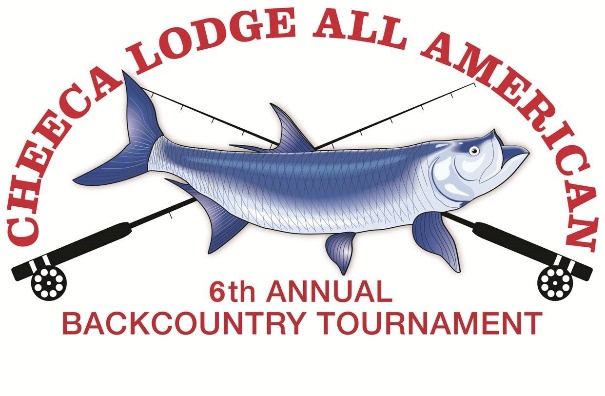 SCHEDULE OF EVENTSThursday, November 16, 2017   	          5:00 – 8:00pm		Welcome Reception and Dinner at Cheeca Lodge   	          6:00pm 	          		Rules Meeting (Guides must attend)Friday, November 17, 2017                      6:00 – 6:30am      	Continental Breakfast (at World Wide Sportsman)                       6:30am	           		Boats may depart                      7:00am	           		Lines in                      3:00pm	           		Lines out                        3:00 – 5:00pm	      	Submit Results to Scorekeeper (World Wide Sportsman)
Saturday, November 18, 2017                     6:00 – 6:30am 		Continental Breakfast (at World Wide Sportsman)                           6:30am 			Boats may depart                     7:00am	            	Lines in                     3:00pm           		 Lines in                     3:00 – 4:00pm 		Submit Results to Scorekeeper (World Wide Sportsman)                       5:30 pm 			Cocktail Reception, Dinner, Auction and Awards
Proceeds benefit Guides Trust FoundationFor more information or additional entry forms, please visit www.cheeca.com/all-american or contact Lisa Thornhill at (305) 517-4512 or e-mail lthornhill@cheeca.com